Kurateringsnivå for våtsamlingenEn av hovedutfordringene er plastlokkene som er brukt på glassene. 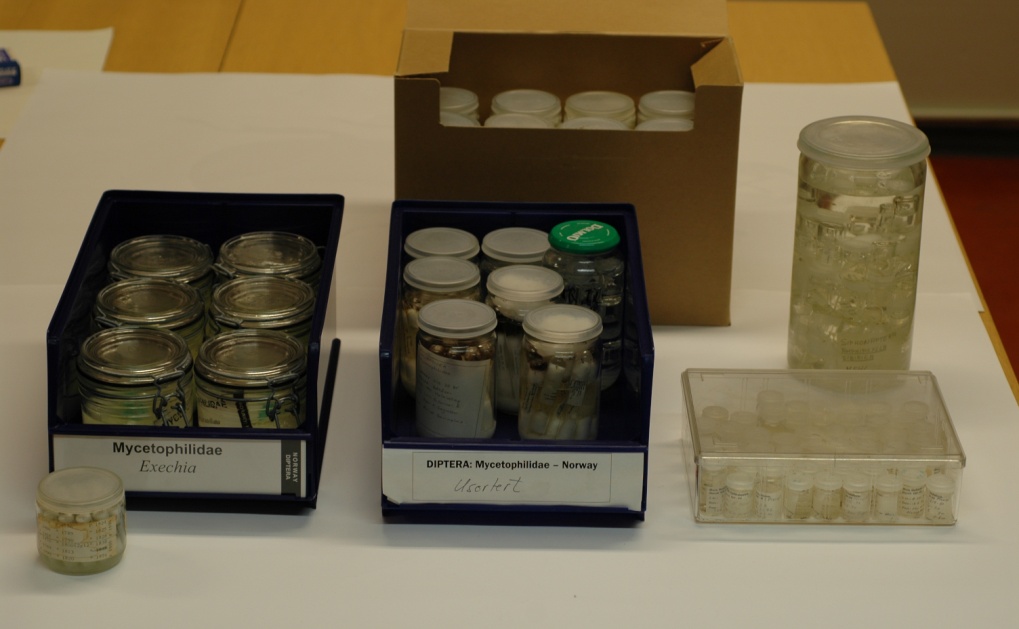 Bilde 1: Et utvalg av de ulike oppbevaringsenhetene for insektsamlingen på spritNivå 1: Konserveringsproblem. Alle objekter oppbevart i glass med plastlokk kategoriseres til dette nivået da plastlokkene kan sprekke. 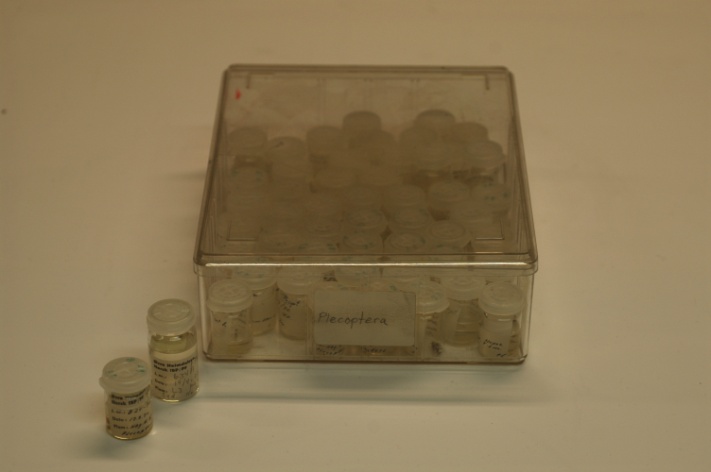 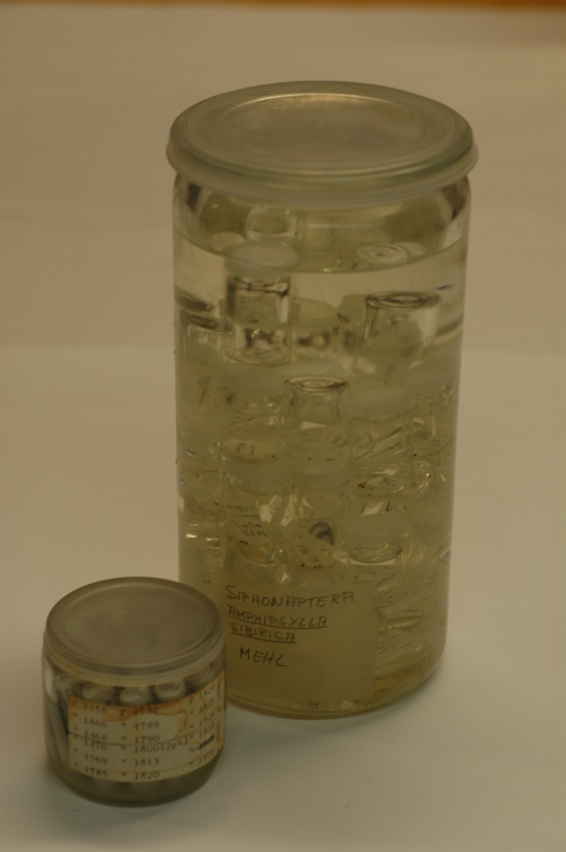 Bilde 2 og 3: Mye av materialet er oppbevart i glass med plastlokk.Nivå 2: Objektet er ikke identifisert. Utilgjengelig. Dette gjelder de enheter som er tilstrekkelig konservert og ikke lenger i direkte fare for å gå tapt. Objektet er preparert, men ikke identifisert til et nivå (f.eks. familie) som gjør det tilgjengelig. Oppbevaringsenhetene i dette nivået skal ikke ha plastlokk.Nivå 3: Objektet ikke identifisert. Tilgjengelig.Objektet er identifisert til slekt eller orden slik at det er enkelt å finne igjen i samlingen. Oppbevaringsenhetene i dette nivået skal ikke ha plastlokk.Nivå 4: Objektet identifisert til art.Ikke integrert i hovedsamlingen. (I tilfeller der det ikke er mulig å identifisere objektet til art, kan objektet få denne kategorien hvis det er identifisert så langt det lar seg gjøre). Kuratert til nivå 5, men ikke integrert i hovedsmalingen.Nivå 5: Objektet identifisert til art.Ferdig etikettert glass, men ikke plassert i bakk. 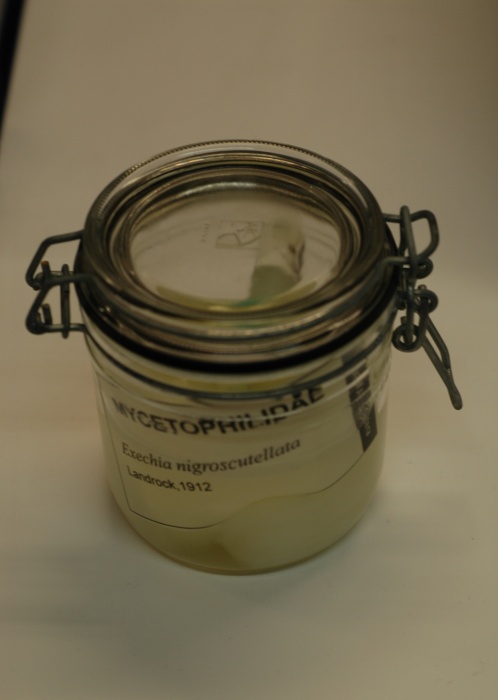 Bilde 4: Ferdig etikettert glass, plassering i bakk gjenstår.Nivå 6: Objektet identifisert, integrert i hovedsamlingen og kuratert etter høyeste krav. Etikettering komplett og glass plassert i bakk. Etikett på bakk. 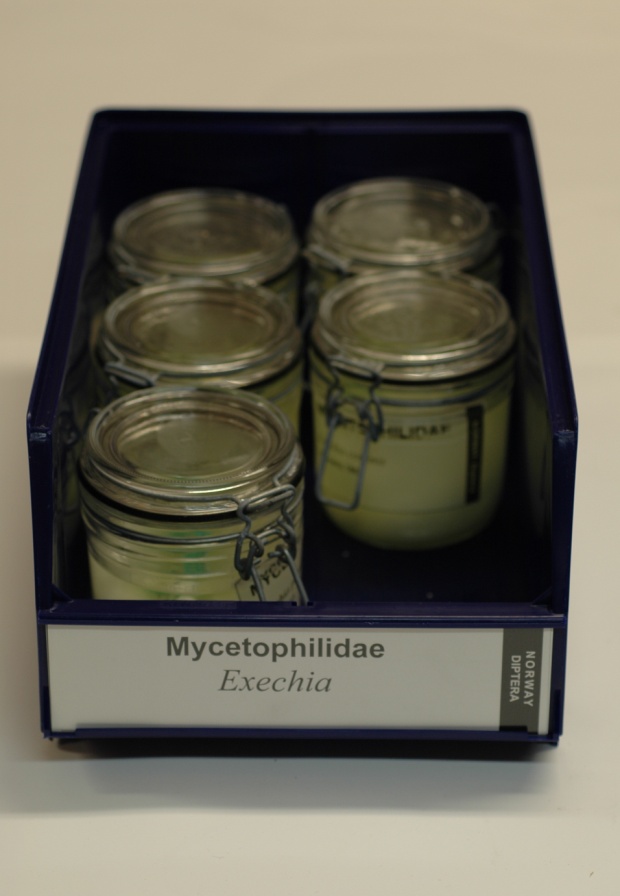 Bilde 5: Ferdig etiketterte glass i bakk. 